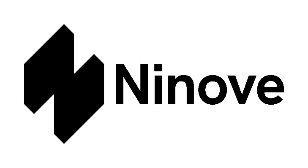 AANVRAAGFORMULIER REPETITIERUIMTE JEUGDCENTRUM  DE KUIP Enkel na afspraak Bezoekadres: Parklaan 1contact: jeugddienst: 054 50 56 53 9400 NINOVEZaalverhuur Stad Ninove Opgelet! DIEN DIT FORMULIER TEN LAATSTE 3 MAAND VOOR JE ACTIVITEIT IN(Vak bestemd voor administratie)Datum aanvraag mail jeugd@ninove:................................................................................Datum aanvraag …………………………………………………………………Datum geregistreerd:………………………………………………………………………………………………………Behandeld door:………………………………………………………………………………………………………………………………Ondergetekende referentiepersoonNaam meerderjarige aanvrager:Naam + voornaam: ………………………………………………………………………………………………………………………………Straat + huisnummer:……………………………………………………………………………………………………………………………Postcode + gemeente:…………………………………………………………………………………………………………………………Gsm/telefoon:………………………………………………………………………………………………………………………………………E-mail:……………………………………………………………………………………………………………………………………………………Naam repeterende band / artiest:…………………………………………………………………………………………………………Website:…………………………………………………………………………………………………………………………………………………Naam, adres, telefoonnummer en geboortedatum, rijksregisternummer van alle groepsleden(*): 1)Naam + voornaam: ……………………………………………Rijksregisternummer: ………………………………………Straat + huisnummer:………………………………………………………………………………………………………………………postcode + gemeente:………………………………………………………………………………………………………………………gsm nummer:………………………………………………………………………………………………………………………………………2)Naam + voornaam:……………………………………………Rijksregisternummer:…………………………………………Straat + huisnummer:…………………………………………………………………………………………………………………………postcode + gemeente:…………………………………………………………………………………………………………………………gsm nummer:………………………………………………………………………………………………………………………………………3) Naam + voornaam:……………………………………… Rijksregisternummer:………………………………………………….Straat + huisnummer:…………………………………………………………………………………………………………………………postcode + gemeente:…………………………………………………………………………………………………………………………gsm nummer:………………………………………………………………………………………………………………………………………4) Naam + voornaam:……………………………………… Rijksregisternummer:……………………………………………Straat + huisnummer:…………………………………………………………………………………………………………………………postcode + gemeente:…………………………………………………………………………………………………………………………gsm nummer:………………………………………………………………………………………………………………………………………Repeteren  Er wordt gerepeteerd voor de duur van 6 opeenvolgende maanden (voor één repetitie per week max. 3u)  Er wordt eenmalig gerepeteerd op volgende moment(en) (max. 3u)datum:……………………………	            van 	10u00 tot 13u00 datum:……………………………	            van 	13u00	tot 16u00 datum: ……………………………           van 	16u00	tot 19u00 datum: ……………………………           van 	19u00	tot 22u00 Het is niet toegestaan om na 22u00 te repeteren. De toegang tot het repetitielokaal kan door de verhuurder geweigerd worden indien dit wel gebeurt.Enkel groepsleden of individuele huurders hebben toegang tot de repetitieruimte.Huren bergruimte  per 6 maand (enkel bij vast repetitiemoment)Om uw reservatie vlot te laten verlopen, vragen wij u dit aanvraagformulier volledig in te vullen en te ondertekenenen. Datum aanvraag: ……………………………………………… Handtekening aanvrager: ……………………………………………Stuur dit document ingevuld, ondertekend en met de nodige bijlagen door naar jeugd@ninove.be 